Kennissessie: “Ga voor (g)Oud!?”Twijfelt u of u wilt starten met gestructureerde ouderenzorg in uw huisartsenpraktijk? Bent u net gestart of wilt u binnenkort starten maar heeft u geen tijd om alles zelf uit te zoeken? Mist u concrete handvatten en heeft u behoefte aan regionale tips & trucs? Wilt u voor (g)oud gaan? Op woensdag 4 april organiseert HAGV een op de praktijkgerichte kennissessie die de deelnemers op weg helpt met het starten van gestructureerde zorg aan (kwetsbare) ouderen. De sprekers (Elvira Schouten, Bianca Looise, Anke de Blois & Cora Bloemendaal) delen hun praktijkverhaal, zowel de kansen als de knelpunten. De randvoorwaarden voor gestructureerde ouderenzorg (vergoeding, tijdsinvestering) worden toegelicht en er is uiteraard veel ruimte voor uw vragen. Diverse tools die de HAGV heeft ontwikkeld om praktijken te ondersteunen op het gebied van ouderenzorg, worden aan u uitgereikt en toegelicht. 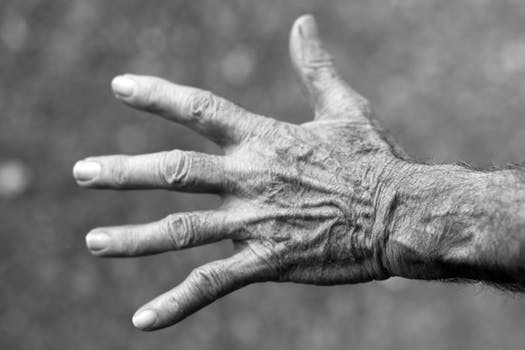 4 april 2018 – 18.00 tot 21.00Voor praktijkmanagers, huisartsen en praktijkondersteunersProgramma17.30  Ontvangst met buffet18.00  Start kennissessie. Na de bijeenkomst kunt u: Onderbouwen waarom u wilt starten met gestructureerde ouderenzorg De randvoorwaarden voor het starten met gestructureerde ouderenzorg benoemen De ervaringen van praktijkondersteuners ouderenzorg uit de regio met gestructureerde ouderenzorg vertalen voor uw eigen praktijk Hulpmiddelen ontwikkeld door HAGV gemakkelijk vinden en gebruiken21.00  Evaluatie & afsluitingAccreditatieVoor praktijkverpleegkundigen, praktijkondersteuners  en huisartsen werkzaam in de Gelderse Vallei wordt  aangevraagdInschrijvenVia de online agenda van het intranet van Huisartsen Gelderse Vallei   Maximaal 20 deelnemersGratis deelname Locatie Bureau Huisartsen Gelderse Vallei, Pascalstraat 15 te EdeContact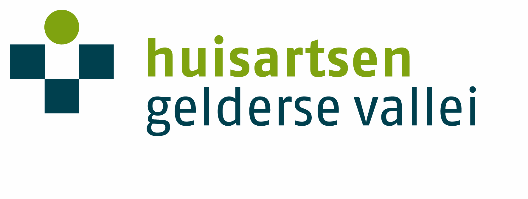 Vragen?  Neem gerust contact op met Esmee Peters via peterse1@hagv.nl of 0318-200 866. 